Újpesti Egek Királynéja Nagytemplom Május 1, szombat, 19 óraDankos Attila orgonaművész kántorunk estje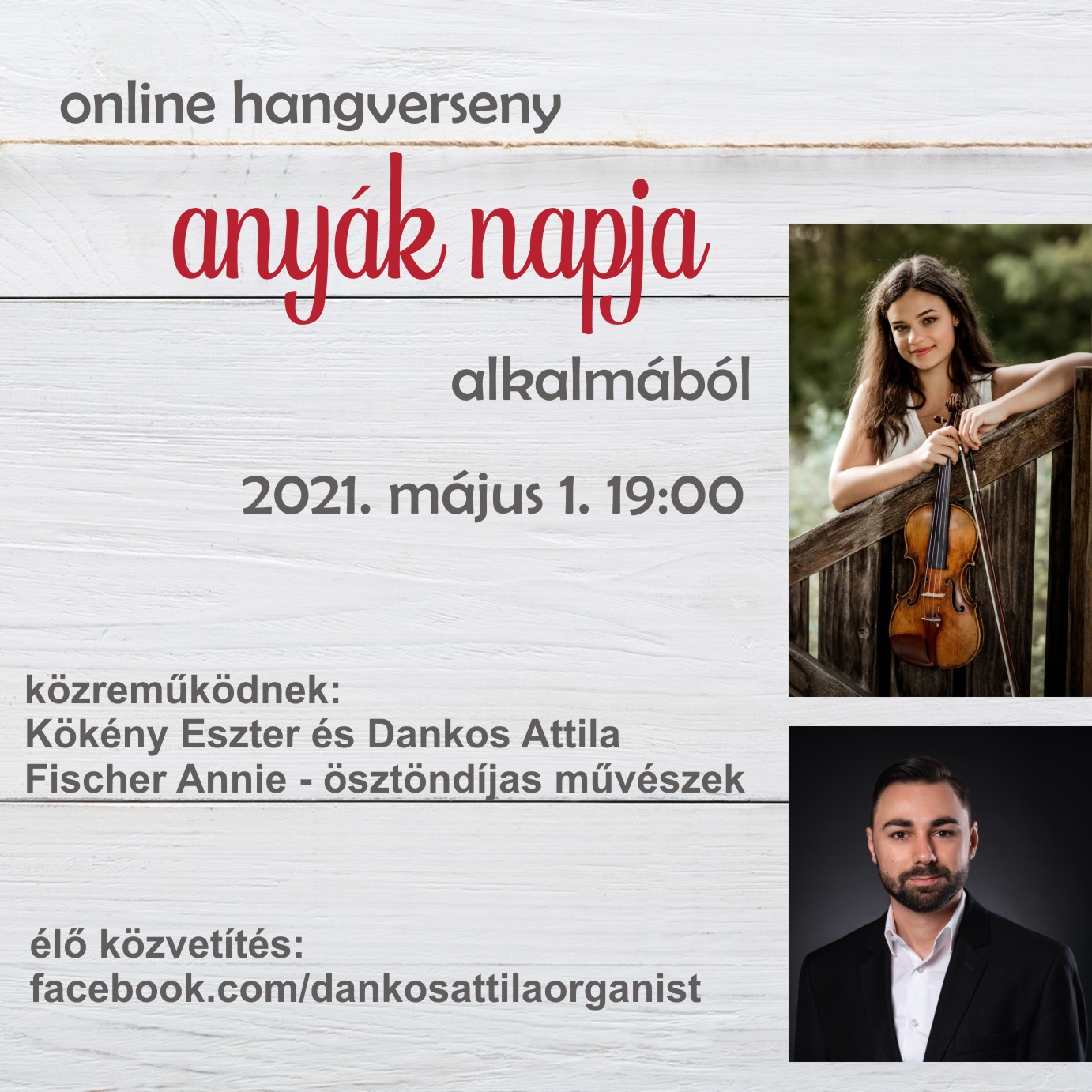 